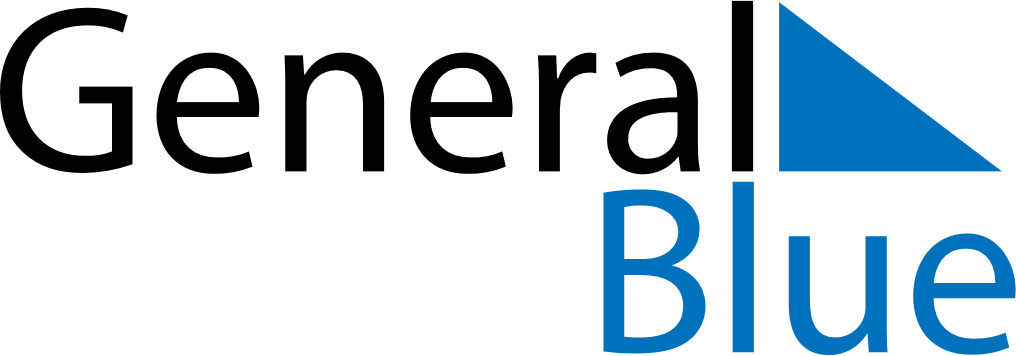 February 2024February 2024February 2024February 2024February 2024February 2024Steckborn, Thurgau, SwitzerlandSteckborn, Thurgau, SwitzerlandSteckborn, Thurgau, SwitzerlandSteckborn, Thurgau, SwitzerlandSteckborn, Thurgau, SwitzerlandSteckborn, Thurgau, SwitzerlandSunday Monday Tuesday Wednesday Thursday Friday Saturday 1 2 3 Sunrise: 7:52 AM Sunset: 5:23 PM Daylight: 9 hours and 31 minutes. Sunrise: 7:50 AM Sunset: 5:24 PM Daylight: 9 hours and 33 minutes. Sunrise: 7:49 AM Sunset: 5:26 PM Daylight: 9 hours and 36 minutes. 4 5 6 7 8 9 10 Sunrise: 7:48 AM Sunset: 5:27 PM Daylight: 9 hours and 39 minutes. Sunrise: 7:46 AM Sunset: 5:29 PM Daylight: 9 hours and 42 minutes. Sunrise: 7:45 AM Sunset: 5:30 PM Daylight: 9 hours and 45 minutes. Sunrise: 7:43 AM Sunset: 5:32 PM Daylight: 9 hours and 48 minutes. Sunrise: 7:42 AM Sunset: 5:34 PM Daylight: 9 hours and 51 minutes. Sunrise: 7:40 AM Sunset: 5:35 PM Daylight: 9 hours and 54 minutes. Sunrise: 7:39 AM Sunset: 5:37 PM Daylight: 9 hours and 57 minutes. 11 12 13 14 15 16 17 Sunrise: 7:37 AM Sunset: 5:38 PM Daylight: 10 hours and 1 minute. Sunrise: 7:36 AM Sunset: 5:40 PM Daylight: 10 hours and 4 minutes. Sunrise: 7:34 AM Sunset: 5:41 PM Daylight: 10 hours and 7 minutes. Sunrise: 7:33 AM Sunset: 5:43 PM Daylight: 10 hours and 10 minutes. Sunrise: 7:31 AM Sunset: 5:45 PM Daylight: 10 hours and 13 minutes. Sunrise: 7:29 AM Sunset: 5:46 PM Daylight: 10 hours and 16 minutes. Sunrise: 7:28 AM Sunset: 5:48 PM Daylight: 10 hours and 20 minutes. 18 19 20 21 22 23 24 Sunrise: 7:26 AM Sunset: 5:49 PM Daylight: 10 hours and 23 minutes. Sunrise: 7:24 AM Sunset: 5:51 PM Daylight: 10 hours and 26 minutes. Sunrise: 7:22 AM Sunset: 5:52 PM Daylight: 10 hours and 30 minutes. Sunrise: 7:21 AM Sunset: 5:54 PM Daylight: 10 hours and 33 minutes. Sunrise: 7:19 AM Sunset: 5:56 PM Daylight: 10 hours and 36 minutes. Sunrise: 7:17 AM Sunset: 5:57 PM Daylight: 10 hours and 40 minutes. Sunrise: 7:15 AM Sunset: 5:59 PM Daylight: 10 hours and 43 minutes. 25 26 27 28 29 Sunrise: 7:13 AM Sunset: 6:00 PM Daylight: 10 hours and 46 minutes. Sunrise: 7:12 AM Sunset: 6:02 PM Daylight: 10 hours and 50 minutes. Sunrise: 7:10 AM Sunset: 6:03 PM Daylight: 10 hours and 53 minutes. Sunrise: 7:08 AM Sunset: 6:05 PM Daylight: 10 hours and 56 minutes. Sunrise: 7:06 AM Sunset: 6:06 PM Daylight: 11 hours and 0 minutes. 